Конспект уроку з інформатики, 5 класПрактична робота «Створення графічних зображень за поданим планом».Робота над проектом «З Україною в серці»Підготувала: вчитель інформатики Білусяк Л.В.Тема уроку: Практична робота «Створення графічних зображень за поданим планом». Робота над проектом «З Україною в серці»Мета уроку:ознайомити учнів з плануванням побудови зображення та створенням малюнків на основі даного плану, сформувати практичні навички створення композиції за планом із застосуванням графічного редактора Paint;розвивати спостережливість, образне мислення, вміння аналізувати, творчі здібності учнів, практичні навички роботи в графічному редакторі Paint; виховувати інформаційну компетентність, естетичний смак, національну самосвідомість та здатність до професійного самовизначення.Тип уроку: формування та вдосконалення вмінь і навичок.Форми роботи: колективна, індивідуальна.Види роботи: бесіда, робота з роздатковим матеріалом, робота за ПК.Обладнання: мультимедійний проектор, інтерактивна дошка; презентація  вчителя «Розробка плану побудови зображення»; фізкультхвилинка «Україно, ми твоя надія», роздатковим матеріал.Хід урокуІ. Організаційний моментПривітання, перевірка присутності учнів та підготовки класу до уроку.Учні записують дату і тему уроку.II. Актуалізація опорних знаньПеревірка домашнього завданняЗапитання для учнів:Як називають зображення на слайді?Малюнки, схеми, креслення, фотографії, діаграми, ескізи, тощо – графічні зображення.Визначити сфери застосування графічних зображень.Сфера застосування комп'ютерної графіки надзвичайно широка. Це поліграфія- видавництво газет, журналів, книг, календарів, упаковок для різноманітних товарів, марок тощо. Це зовнішня реклама, кінематографія, створення комп'ютерних ігор та навчальних програм.Розгадати ребус (редактор)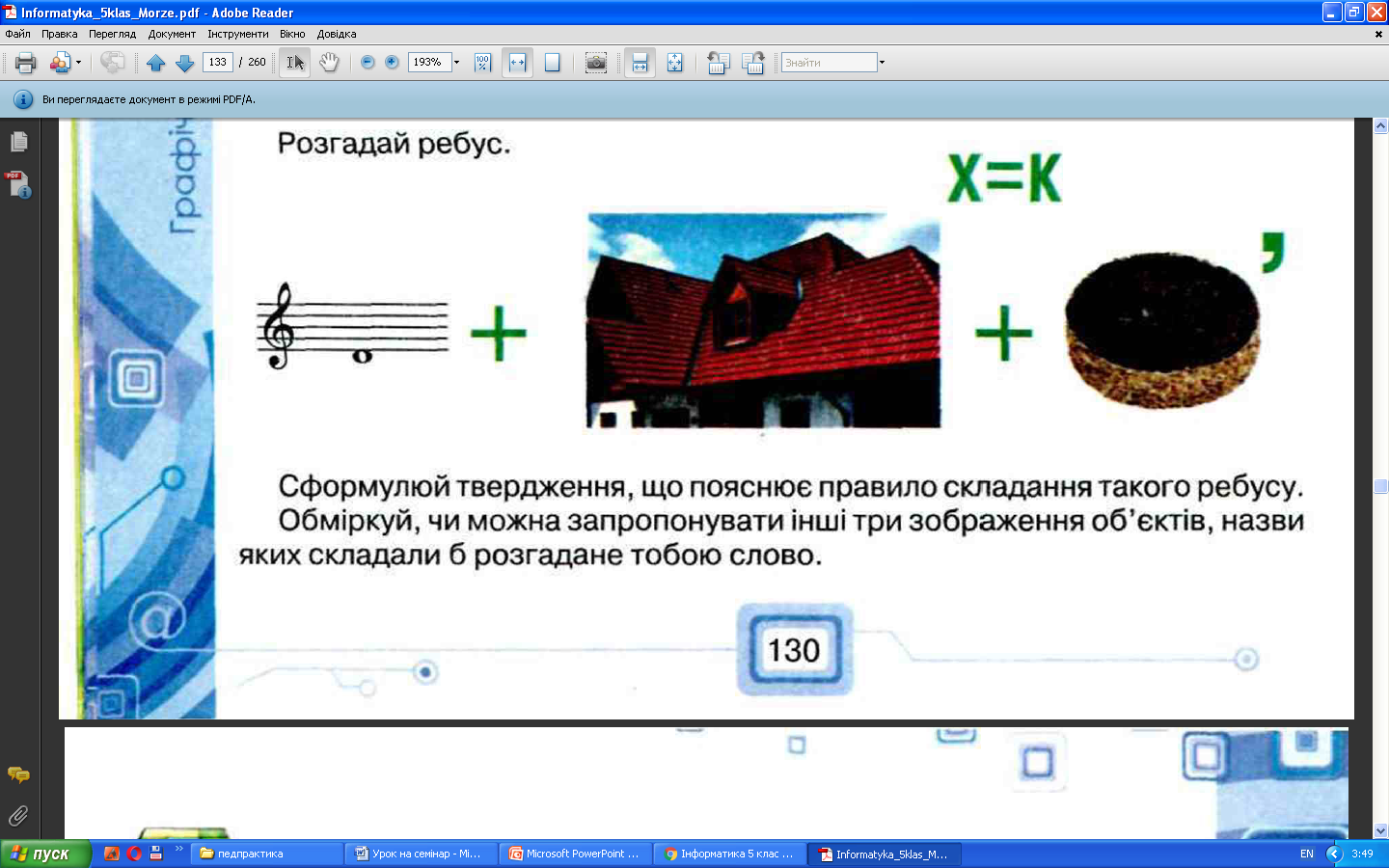 Чому програму для опрацювання графічних даних називають редактором? Обґрунтуй свою думку.Згідно описом у тлумачному словнику слово «редактор» походить від латинського redactus - приведений до ладу. Як правило, редактор - це людина, яка здійснює редагування: внесення змін до тексту, зображень, фотографій. Графічний редактор - це програма, яка допомагає створювати та змінювати зображення на комп’ютері, звідси і назва.Яке призначення графічних редакторів?створення різнокольорових малюнків з використанням спеціальних інструментів;виділення окремих фрагментів малюнка, їх переміщення, копіювання, обертання тощо;вставлення до малюнка фрагментів з інших малюнків;додавання текстових написів до малюнків;відкриття, збереження, друкування малюнків тощоЯкі елементи містить вікно графічного редактора? Підпишіть кожен елемент.Комп’ютерні програми з часом змінюють та вдосконалюють. Знайдіть спільні та відмінні елементи графічного редактора у Windows ХР та у Windows 7.1. Рядок заголовка 2. Рядок меню 3. Робоче поле 4. Маркер змінення розміру аркуша 5. Смуга прокручування 6. Палітра кольорів7. Індикатор кольору фону8. Індикатор основного кольору9. Рядок стану10. Додаткова панель11. Панель інструментівВ обох версіях програми є рядок заголовка з назвою та кнопками керування вікном, робоча область, панель інструментів, палітра кольорів. Відмінності: в новішій версії з’явилась панель швидкого доступу для роботи з файлами, інструменти зручно розміщені на стрічці і зібрані у групи.Назвати інструменти Панелі інструментів та їх призначення.Як вибрати колір для ліній і тла?Кольори можна вибирати за допомогою миші: лівою кнопкою в палітрі вказується основний колір, а правою – колір тла. ІІІ. Мотивація навчальної діяльності. Оголошення теми, мети, завдань урокуВипереджувальне завдання. Робота над проектом «З Україною в серці».Запитання: Хто такий патріот?Що має бути в серці кожного патріота?Яким символами можна проявити любов до України?Патріот - особа яка відчуває патріотизм.Патріотизм – основа духовного життя кожної людини, її прагнення до волі та процвітання своєї країни. Патріотизм становить одну з найважливіших складових частин національного світогляду і поведінки людини у її ставленні до рідного краю, до інших націй і народностей. Збереження історико-культурних традицій народу, знання героїчного минулого – це основа патріотичного виховання. Завдання. Розглянути композицію. Що символізує дана композиція? Чи можна її створити засобами графічного редактора?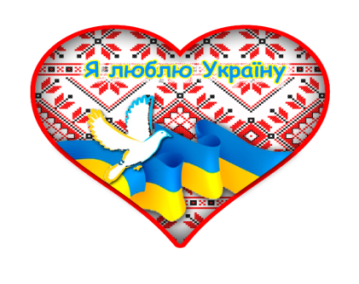 Сьогодні на уроці ми навчимося створювати подібні зображення.ІV. Вивчення нового матеріалуРозповідь вчителя з елементами бесіди та демонстрацією презентації.Робота з підручником Розділ 3; п.3.3, сторінка 107Етап 1. Аналіз композиції малюнка1. Уважно роздивіться об’єкт чи малюнок, який потрібно створити. Словникова роботаКомпозиція (лат. compositio - складання, зв’язування, з’єднання) - поєднання деяких елементів, які об’єднані загальним задумом і утворюють цілісне зображення.2. Визначте:3 яких графічних об’єктів він складається? Які особливості малювання цих об’єктів?Якими інструментами графічного редактора можна намалювати кожний з графічних об’єктів і у який спосіб? Який із цих способів, на вашу думку, більш доцільний?Яка композиція малюнка (тобто взаємне розміщення графічних об’єктів)? У якій послідовності їх потрібно малювати в графічному редакторі?Які кольори використовуються на малюнку? Чи достатньо кольорів основної палітри графічного редактора?Аркуш яких розмірів у графічному редакторі вам знадобиться?Етап 2. Складання плану створення малюнка (визначення послідовності малювання графічних об’єктів зображення та способів використання потрібних інструментів)Під час створення малюнка доцільно:починати малювання з графічних об’єктів заднього плану;складні об’єкти малювати частинами;якщо малюєте пейзаж, то обов’язково використовуйте лінію горизонту;якщо малюєте просторове зображення, то на малюнку повинна відтворюватися перспектива;кольори потрібно добирати реалістичні;зафарбовуючи об’єкти, потрібно враховувати затемнені та освітлені ділянки.Етап 3. Побудова зображення в графічному редакторі1. Запустіть графічний редактор Paint.2. Установіть розміри аркуш а майбутнього малюнка.3. Зафарбуйте фон, намалюйте лінію горизонту (за потреби).4. Намалюйте окремі графічні об’єкти або частини складного графічного об’єкта.5. Зітріть допоміжні об’єкти, якщо їх використовували.6. Збережіть створений малюнок.7. Закрийте програму.VІ. Практична роботаІнструктаж з БЖДДіагностична вправаВідкрийте файл Настрій і розфарбуйте одне сердечко у колір, з яким на даний момент хочеться найбільше потоваришувати і працюватиЗавдання 1. Виділення та переміщення виділених фрагментів «Збери карту України».Відкрий у середовищі графічного редактора файл Карта України, що знаходиться у паці Графічний редактор.Виділяючи та переміщуючи частини, віднови карту України.Збережи результат у файл з тим самим іменем.Завдання 2. Розфарбовування малюнка «Одягни українця!»Відкрий файл Українці, який знаходиться у папці Графічний редакторЗа допомогою інструментів Заливка, Пензель, Розпилювач розфарбуй малюнок на свій розсуд.Розфарбуй деякі елементи зображення, використовуючи одразу два кольори.Домалюй деталі, які, на твою думку, можуть гармонійно доповнити композицію.Збережи результат у файл з тим самим іменем.Фізкультхвилинка  Пісня «Україно ми твоя надія»Завдання 3. Створення композиції «З Україною в серці».Уявіть, що ви працюєте в художній майстерні і отримали замовлення.Спроектувати ескіз емблеми, яка буде символізувати нашу любов до України. Врахуйте, що на емблемі варто розмістити текст. Виконуючи практичну роботу, можна користуватися елементами малюнків, які були створені на попередніх уроках. Створити ескізи у графічному редакторі і презентувати виконану роботу. Намалюйте графічне зображення згідно зі зразком за наданим планом. Збережіть малюнок у вашій папці у файлі з іменем Україна в серці.План створення зображення:1. Роздивіться наведений малюнок.2. Проаналізуйте композицію малюнка: які об’єкти присутні на малюнку? Якими інструментами їх будете малювати?3. Запустіть графічний редактор Paint і створіть композицію.4. Збережіть малюнок у вашій папці у файлі з іменем Україна в серці.VІI. Презентація та захист проектівМалюнки ви вже намалювали, і тепер ваше завдання презентувати свою роботу.Сьогодні, діти, ми говорили про нашу країну, про нашу рідну Україну. Кожен з нас бажає нашій країні миру, процвітання, добробуту. Покладіть праву долоньку до серця, відчуйте, що воно говорить?Вишита колоссям і калиною, вигойдана співом солов’я,В моїм серці Україна - земля чарівна моя!Ось небо блакитне і сонце в зеніті!В моєму серці Україна – найкраща у світі!Її обереги – верба і калина.В моєму серці найкраща у світі – моя Україна.Ніби птаха легкокрила, волелюбна і щаслива,В моєму серці Україна – моя ти єдина!Я все люблю в своїм краю: ось під веселкою стою,І в своєму серці бережу Україну я свою.Я все люблю в своїм краю: найбільше – матінку свою,А ще люблю і в серці бережу єдину Україну.Люблю тебе я, мила Україно! І все зроблю, щоб ти завжди цвіла.Я буду вчитись в школі на відмінно, щоб мною ти пишатися могла.Люблю твої ліси, струмки, джерельця і все – усе, що є в моїм краю!Тепло долонь, і розуму, і серця я Україні милій віддаю!VІІ. Підсумок урокуДіагностична вправаВизначення емоційного стану дитини відповідно до кольорової гами: жовтий  – радість; червоний – щастя; синій – образа; зелений – спокій; сірий – сум; помаранчевий – здивування; коричневий – втома.У файлі Настрій розфарбуйте друге сердечко у відтінки кольорів (із запропонованих), які вам сьогодні найбільше до вподоби, з якими хочеться потоваришувати, побути довше.Слово вчителяХай з кожним днем міцніє Україна, своє коріння, діти, бережіть.Нехай у серці кожної дитини про Україну пісня зазвучить.VІІІ. Домашнє завдання Опрацювати п.3.3, ст.107-108Завданя 2, ст.111Додаткове завдання. Скласти кросворд або ребус з вивчених термінів, які стосуються роботи в програмі Раint.